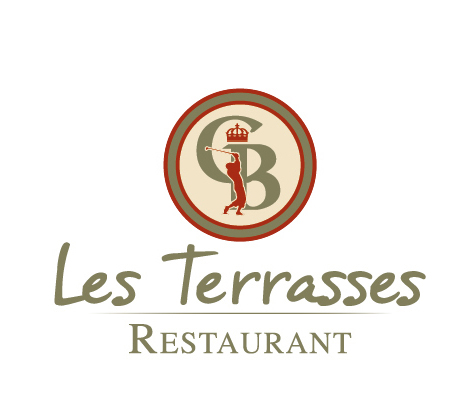 A choisir dans la carte ou à l’ardoiseRapido : entrée+ plat OU  plat+ dessert        Prix : 22 €Menu Complet : entrée+ plat+ dessert    Prix : 26 €POUR  COMMENCER…  ENTREES : Beignets de crevettes, sauce aigre douce					10,50 € Terrine de foie gras  « maison », chutney d’abricots (supplt 2 €)		10,50 € Gravelax de saumon, crème au fromage blanc et fines herbes		10,50 € Carpaccio de Bœuf, parmesan, tapenade				 	10,50 € Salade Italienne (tomates, mozzarella, jambon cru)			10,50 €POUR  SUIVRE…  PLATS : Filet de Dorade Royale à la crème de piquillos, poêlée de courgettes	17,00 € Suprême de poulet « fermier » mariné au tandoori, riz blanc		17,00 € Tartare de Bœuf (non préparé)							17,00 € Pièce du boucher grillée sauce béarnaise, frites fraîches	 	            17,00 € Rognons de Veau à la graine de moutarde, tagliatelles			17,00 €ET  POUR  TERMINER…  DESSERTS  « MAISON » : Soupe de pêches à la verveine et son sorbet pêches de vigne	            7,50 € Panna Cotta au fromage blanc, coulis d’abricots 				7,50 € Ile Flottante « maison » façon XXL 					            7,50 € Pavlova aux fruits rouges, glace vanille     	 			     	7,50 €	 Parfait glacé au café, sauce chocolat 				                        7,50 €	